Содержание1. Комплекс основных характеристик дополнительной общеобразовательной общеразвивающей программа «Спортивный калейдоскоп»1.1. Пояснительная записка	 ………………………………………………………………..3		1.2. Направленность программы …………………………………………………………..31.3. Актуальность программы ……………………………………………………………..31.4. Педагогическая целесообразность ……………………………………………………41.5. Новизна программы ……………………………………………………………………41.6. Отличительная особенность программы ……………………………………………..41.7. Адресат программы ……………………………………………………………………41.8. Уровень освоения программы ………………………………………………………...4	1.9. Объем и срок реализации программы ………………………………………………..41.10. Формы организации образовательного процесса …………………………………..51.11. Цель программы ………………………………………………………………………51.12. Задачи программы …………………………………………………………………….51.13. Планируемые результаты …………………………………………………………….51.14. Форма и способы проверки результативности образовательного процесса: ……..61.15. Содержание программы ………………………………………………………………61.16. Учебный план ………………………………………………………………………….71.17. Содержание учебного плана ………………………………………………………….82. Комплекс организационно-педагогических условий……………………………….92.1. Календарный учебный график …………………………………………………………92.2. Условия результатов программы ……………………………………………………..132.3. Материально-техническое обеспечение ……………………………………………..132.4. Информационное обеспечение ……………………………………………………….132.5. Список использованной литературы …………………………………………………132.6. Список литературы для учащихся ……………………………………………………132.7. Интернет-ресурсы ……………………………………………………………………..132.8. Приложение ……………………………………………………………………………14            1. Комплекс основных характеристик дополнительной общеобразовательной                 общеразвивающей программы.1.1.Пояснительная записка           Дополнительная общеобразовательная общеразвивающая программа «Спортивный калейдоскоп» является краткосрочной модульной программой физкультурно – спортивной направленности. Программа разработана для реализации в летнем лагере с дневным пребыванием  на базе  школы. Темы и разделы выбраны с учетом местных климатических условий,  экологической и биологической ситуацией в стране.1.2.Направленность программыПрограмма физкультурно-спортивной направленности «Спортивный калейдоскоп» - ориентирована на укрепление здоровья, формирование навыков здорового образа жизни и спортивного мастерства, морально-волевых качеств и системы ценностей с приоритетом жизни и здоровья. Программа ориентирована на приобщение детей к здоровому образу жизни.1.3.Актуальность программыАктуальность данной программы заключается в том, что приоритетной задачей Российского государства признана всемирная поддержка физической культуры и массового спорта, как важной основой оздоровления нации. Актуальность программы также обусловлена потребностями современного общества, соответствием муниципальному заказу, то есть тем идеям и положениям, которые заложены в законах, положениях, рекомендациях, разработанными органами государственной, региональной и муниципальной власти, образовательной организации. Реализация программы будет способствовать пробуждению интереса к занятию спортом, здоровому образу жизни. В настоящее время  спорт - одно из самых популярных направлений среди молодежи. Кроме того, для современных детей, ведущих малоподвижный образ жизни, вовлечение их в различные спортивные объединения, в условиях агрессивной информационной среды, формирует позитивную психологию общения и коллективного взаимодействия, способствуют повышению самооценки, тренируясь в неформальной обстановке, в отличие от школы, где предъявляются строгие требования к дисциплине, ребёнок более раскрепощается. Понятие «здоровье» - это не только отсутствие болезней и физических дефектов, но и состояние полного физического, душевного и социального благополучия человека. Поэтому здоровье детей представляет собой критерий качества современного образования.В связи с этим необходимо организовать образовательный процесс  с учетом психологического комфорта и ценности каждой индивидуальной личности, индивидуальных психофизических особенностей учащихся, предоставить возможность для творческой деятельности и самореализации личности. Если все это будет учтено, то будет сохранено здоровье учащихся, сформированы навыки и позитивное отношение к здоровому образу жизни.
Спортивная игра-командная игра, в которой каждый игрок согласовывает свои действия с действиями партнеров. Различные функции игроков обязывают их постоянно взаимодействовать друг с другом для достижения общей цели. Эта особенность имеет важное значение для воспитания дружбы и товарищества, привычки подчинять свои действия интересам коллектива. Стремление превзойти соперника в быстроте действий, изобретательности, меткости подач, чёткости передач и других действий, направленных на достижение победы, приучает занимающихся мобилизовать свои возможности, действовать с максимальным напряжением сил, преодолевать трудности, возникающие в ходе спортивной борьбы.Занятия спортивными играми способствуют развитию и совершенствованию у занимающихся основных физических качеств, формированию различных двигательных навыков, укреплению здоровья. Спортивные игры - это система занятий физическими упражнениями, направленная на развитие всех физических качеств - выносливости, силы, ловкости, гибкости, скорости в их гармоничном сочетании, это способ развития или сохранения физических качеств, то есть внутреннего, физиологического, биохимического уровня.1.4.Педагогическая целесообразностьРеализация программы позволяет осуществлять комплексное развитие личности ребенка. Выполнение активной двигательной деятельности на занятиях сочетается с необходимостью анализа игровых ситуаций, быстрого принятия решений, взаимодействия с товарищами по команде и соперниками, проявления точности движений, собранности, самоконтроля. В таких условиях открываются широкие возможности для эффективного физического воспитания с одновременным воспитанием морально-волевых качеств, развитием психологических способностей, формирование коммуникативных навыков, приобщению к здоровому образу жизни.  1.5.Новизна программыНовизна данной программы заключается в том, что она составлена на основе материала, спортивные игры, который воспитанники изучают на уроках физической культуры в общеобразовательной школе, дополняя его с учётом интересов детей (в зависимости от возраста, пола, времени года, местных особенностей) к тем видам спорта, которые пользуются популярностью в повседневной жизни. При правильной организации педагогического процесса, опирающегося на социальную, педагогическую, организационную, методическую и спортивно - оздоровительную его составляющие, появляется возможность создания ребёнку «ситуации успеха». Определяет новизну программы, вместе с тем  формат требования к сжатым срокам усвоения программного материала, а также группировку программного материала в модули: «Футбол», «Баскетбол», «Волейбол». 1.6.Отличительная особенность программы- заключается в гармоничном сочетании физкультурно-оздоровительной деятельности учащихся в процессе оздоровления  детей.         -содержание  программы подобрано  с учетом целенаправленного развития физических качеств и совершенствования двигательных навыков, дополняя ее с учетом интересов детей. Однако содержание может меняться в зависимости от подготовленности учащихся и условий проведения занятий.1.7.Адресат программыВозраст детей, участвующих в реализации данной программы от 9 до 12 лет. В  объединение «Спортивный калейдоскоп» принимаются все желающие без наличия базовых знаний и навыков. Программа предусматривает свободный набор обучающихся в учебные группы на добровольной основе, не имеющих специальной подготовки, прошедшие медицинский осмотр и допущенные медицинским работником к занятиям спортивными играми.1.8.Уровень освоения программыСтартовый уровень. Предполагает использование и реализацию общедоступных и универсальных форм организации материала, минимальную сложность предполагаемого для освоения содержания программы.1.9.Объем и срок реализации программы:21 день – 21 час, занятие продолжительностью 45 минут.1.10.Форма организации образовательного процесса:Количественный состав объединения составляет: 15-20 человек. Состав группы постоянный, разновозрастной.1.11.Цель программы:Популяризация среди детей и подростков игровых видов спорта, как одного из эффективных способов повышения уровня мотивации ребенка к систематическим занятиям физической культурой и спортом.1.12.Задачи программы:1.Вовлекать в систематические занятия физической культурой и спортом всех детей, отдыхающих в лагере. 2. Знакомить детей и подростков с правилами игровых видов спорта. 3. Способствовать повышению у детей и подростков интереса к здоровому образу жизни, и к тому, как его сохранить, проводя закаливание организма. 4. Создать условия для формирования у детей и подростков компетентности в физкультурно-оздоровительной и спортивно-оздоровительной деятельности. 5. Способствовать развитию приобретённых детьми и подростками навыков в индивидуальных и коллективных формах занятий физическими упражнениями.1.13.Планируемые результаты1.14.Формы и способы проверки результативности образовательного процессаПроверка достигаемых обучающимися образовательных результатов производится в следующих формах:текущий рефлексивный самоанализ, контроль и самооценка учащимися выполняемых заданий;взаимооценка обучающимися результата друг друга;публичная защита  и показ результата обучающимися;текущая диагностика и оценка педагогом деятельности обучающихся;итоговая оценка индивидуальной деятельности обучающихся педагогом, выполняемая в форме образовательной характеристики.Качество результатов оценивается по практической деятельности.Формы аттестации:- участие в учрежденческих спортивных мероприятиях;- участие в учрежденческих соревнованиях;1.15.Содержание программыМодуль 1. «Баскетбол» Реализация данной программы дополнительного образования детей и подростков направлена на создание условий, позволяющих формировать у детей и подростков потребность в занятиях спортом, физической активности, здоровом образе жизни.Цель: формирование системы знаний и умений в области игры баскетбол.Задачи: мотивировать учащихся к систематическим занятиям физической культурой и спортом. Истории развития баскетбола. Изучение правил игры в баскетбол. Техника безопасности.  Разучивание комплекса ОРУ на месте и ОРУ в движении. Разучивание различных комплексов упражнений с мячом (хват мяча, подбрасывание, ведение мяча на месте, с продвижением, низкое, высокое ведение). Индивидуальные тактические действия. Отвлекающие приёмы. Броски мяча в кольцо. Техника владения мячом. Техника передвижения. Техника обводки соперника. Техника передачи мяча. Техника броска после движения. Тестирование.Модуль 2. «Волейбол»     Цель: формирование системы знаний и умений в области игры волейбол.Задачи: мотивировать учащихся к систематическим занятиям физической культурой и спортом. История развития волейбола. Изучение правил игры в волейбол. Техника безопасности.  Разучивание комплекса упражнений.  Разучивание комплекса ОРУ на месте и ОРУ в движении. Комплекс подводящих упражнений с мячом. Техника перехода игроков.   Техника приёма мяча снизу и сверху. Блокирование Техника паса. Техника нападающего удара. Тестирование.Модуль 3. «Футбол»  Цель: формирование системы знаний и умений в области игры футбол.Задачи: мотивировать учащихся к систематическим занятиям физической культурой и спортом. Истории развития футбола. Изучение правил игры в футбол. Техника безопасности. Разучивание комплекса упражнений.  Разучивание комплекса ОРУ на месте и ОРУ в движении. Основные технические приемы и упражнения. Тактика и техника ведения игры. Защитные позиции и игра в защите. Техника передачи и остановки мяча Прием и отбивание мяча, защита ворот. Ввод мяча после остановки игры. Тестирование.1.16.Учебный план1.17.Содержание учебного планаМодуль 1 отдельноТема. Введение. История возникновения игры баскетбол.  Техника безопасности во время занятий баскетболом.Содержание темы: Теория. Краткие исторические сведения о возникновении игры баскетбол. Правила игры в баскетбол. Состав команды, замена игроков, экипировка игрока. Предупреждение травм при занятиях баскетболом. Самоконтроль за состоянием здоровья и физическим состоянием во время занятий по баскетболу.  Тема.    Различные комплексы упражнений.  Разучивание комплекса ОРУ на месте и ОРУ в движении. Комплекс подводящих упражнений с мячом.Содержание темы:Теория. Значимость ОРУ для физического развития. Практика. Изучение способов упражнений с мячом на месте и в движении. Изучение тактики и техники ведения мяча. Тема. Техника владения мячом, передвижения, обводки соперника, передачи мяча. Техника броска после движения.Содержание темы: Практика. Изучение этапов освоения техники владения мяча. Техника владения мячом, передвижения, обводки соперника, передачи мяча. Техника броска после движения. Тестирование.Модуль 2Тема. Введение. История возникновения игры волейбол. Техника безопасности во время занятий спортивных игр с мячом.Содержание темы: Теория. Краткие исторические сведения о возникновении игры. Правила игры в волейбол. Состав команды, замена игроков, экипировка игрока. Предупреждение травм при занятиях волейболом. Самоконтроль за состоянием здоровья и физическим состоянием во время занятий волейболом.  Тема. Различные комплексы упражнений общей физической подготовки и комплексы упражнений с мячом на месте и в движении в волейболе. Содержание темы:Теория. Значимость ОРУ для физического развития. Практика. Изучение способов упражнений с мячом на месте и в движении. Изучение тактики и техники ведения мяча. Тема. Техника перехода игроков.   Техника приѐма мяча снизу и сверху. Блокирование. Техника паса. Техника нападающего удара.Содержание темы: Практика. Изучение этапов освоения техники владения мяча. Техника перехода игроков. Техника приёма мяча снизу и сверху. Блокирование Техника паса. Техника нападающего удара. Тестирование.Модуль 3Тема. Введение. История возникновения и развития футбола. Изучение правил игры в футбол.Техника безопасности во время занятий спортивных игр с мячом.Содержание темы: Теория. Краткие исторические сведения о возникновении игры в футбол. Правила игры в футбол. Состав команды, замена игроков, экипировка игрока. Предупреждение травм при занятиях футболом. Самоконтроль за состоянием здоровья и физическим состоянием во время занятий футболом.  Тема.    Различные комплексы упражнений.  Разучивание комплекса ОРУ на месте и ОРУ в движении. Комплекс подводящих упражнений с мячом.Содержание темы:Теория. Значимость ОРУ для физического развития. Практика. Изучение способов упражнений с мячом на месте и в движении. Изучение тактики и техники ведения футбольного мяча. Тема. Тактика и техника ведения игры. Защитные позиции и игра в защите. Техника передачи и остановки мяча в футболе. Прием и отбивание мяча, защита ворот. Ввод мяча после остановки игры. Содержание темы: Практика. Изучение этапов освоения техники владения мяча. Тактика и техника ведения игры. Защитные позиции и игра в защите. Техника передачи и остановки мяча. Прием и отбивание мяча, защита ворот. Ввод мяча после остановки игры. Тестирование.2. Комплекс организационно-педагогических условий.2.1.Календарный учебный графикМодуль 1Календарный учебный графикМодуль 2Календарный учебный графикМодуль 32.2. Условия результатов программы2.3.Материально-техническое обеспечение:В хорошую погоду занятия проводятся на спортивной площадке, в холодную погоду в спортивном зале.Перечень оборудования:- мячи для волейбола;- сетка волейбольная;- стойки волейбольные;- кольца для баскетбола, - конструкции баскетбольные, - мячи баскетбольные;- пришкольный стадион, оборудованный футбольными воротами; - спортивный зал;- футбольные мячи; - свисток для подачи сигналов;- музыкальный центр.2.4. Информационное обеспечение2.5. Список использованной литературы:1. Балабин М.А. Туристическая секция коллектива физкультуры. М., 1973. 2. Бондарь А. И. Учись играть в баскетбол. Минск: Полынья, 1986. 3. Браун, Джим. Теннис: шаги к успеху / Джим Брайн; пер. с англ. А.В.Банкрашкова.- М.: Астрель; АСТ, 2009.- 175с. 4. Елжова Н.В. Лето звонкое, громче пой! Сценарии праздников, конкурсов, спортивных мероприятий для школ и детских оздоровительных центров.- Ростов н/Д.: Феникс, 2004.- 192с. 5. Клещев Ю.Н. Волейбол. Подготовка команды к соревнованиям: учеб. пособие / Ю.Н. Клещев.– М.: СпортАкадемПресс, 2008. 6. Мукиан, Майкл. Все о тренировке юного футболиста: пер.с англ./ Майкл Мукиан, Дин Дюрст.- М.:АСТ:Астрель, 2008.- XVIII, 235с. 7. Потапова Т.В. Потенциал физической культуры и спорта. Монография. Тюмень. Изд-во ТГУ.- 2006.- 104с 8. Программы общеобразовательных учреждений. Физическая культура. М.: Просвещение, 2006. – 32 с. 9. Родионов А.В. Психология физического воспитания и спорта. Учебник для вузов. – М.: Академический проект, Фонд "Мир", 2009. 10.Сборник программ дополнительного образования. Программы социально-педагогического и спортивного направления. Хабаровск: Краевой детский центр «Созвездие», 2008. 11.Чумаков Б.Н. Десять заповедей сохранения жизни. М.: Педагог.общество России, 2005, 64с1 . Б.И. Загородский, И.П. Залетаев «Физическая культура в школе», Высшая школа 2003г.12. Ю.Д. Железняк «Юный волейболист», учебное пособие для тренеров М. «Физкультура и спорт» 2008г.13. Научно-методический журнал «Физкультура в школе» М. №3 2012г. «Подводящие упражнения в волейболе».14. Научно-методический журнал «Физкультура в школе» М. №4 2012г. «Школа мяча».15 Научно-методический журнал «Физкультура в школе» М. №6 2013г «На уроках по волейболу».16. Научно-методический журнал «Физкультура в школе» М. №5 2013г. «Круговая тренировка по волейболу».17. Научно-исследовательский журнал по педагогике. М. 2013г.2.6. Список литературы для учащихсяВолейбол. Тестовые задания по изучению правил соревнований. – Омск: СибГАФК, 2002;Клещёв Ю.Н, Фурманов Н.Г. Юный волейболист. Москва. «ФиС».Ю.Д. Железняк «Юный волейболист», учебное пособие для тренеров М. «Физкультура и спорт» 20018г.2.7. Интернет-ресурсыhttp://www.fizkulturavshkole.ru/http://www.fizkulturavshkole.ru/http://fizkultura-na5.ru/ http://fizkulturnica.ru/http://www.iron-health.ru/programmy-trenirovok/metodika-razvitiya-vzryvnoj-sily-nog.htmlhttp://vuzirossii.ru/http://ds31.centerstart.ru/ПРИЛОЖЕНИЕЛист рефлексииПроанализируйте результаты  освоения программы, выполните рефлексию, ответив на следующие вопросы:1. Что нового вы узнали при изучении данной программы?2. Как  изменились ли ваши представления о спортивных играх, в чем именно?3. Удавалось ли вам достичь той или иной цели во время занятий?4. Удачно ли была выбраны темы модулей?5. Рационально ли вы использовали свои возможности?6. Достаточно ли было времени для занятий?7. Какие знания и умения вы приобрели в процессе занятий?8. Какие свои способности развивали?9. Что вы чувствовали при изучении данной программы и выполнении предложенных заданий?10. С какими трудностями столкнулись при выполнении  заданий?11. Что бы вы дополнительно хотели изучить по этой теме?12. Где и зачем в будущем вам может пригодиться приобретенный опыт? Оцени совместную работу группы.1. Был ли должный психологический комфорт в группе?2. Каков был характер общения между участниками?3. Хотели бы вы поменять состав своей группы?4. Все ли участники были достаточно активны?5. Все ли смогли проявить свои способности?6. Удовлетворены ли вы своей работой в группе?7. Напишите 5 положительных моментов, которые вы получили в группе, и 5 недочетов, на которые вы обратили внимание:Тест «Баскетбол»1. В каком году баскетбол возник, как спортивная игра? 1) 1861г. 2) 1891г. 3) 1824г. 4) 1904г. 2. В какой стране изобрели баскетбол? 1) США 2) Испания 3) Англия 4) Россия 3. Кто изобрел баскетбол? 1) Джон Вуден 2) Джеймс Нейсмит 3) Тед Тернер 4) Бетр Лесгадт 4. Сколько игроков обеих команд одновременно участвуют в игре? 1) 8 игроков 2) 6 игроков 3) 5 игроков 4) 10 игроков 5. Назовите размеры баскетбольной площадки 1) 9 х 18 м 2) 10 х 15 м 3) 20 х 40 м 4) 26 х 14 м 6. Чему равен вес баскетбольного мяча? 1) 300 - 400 г 2) 480 - 520 г 3) 1 кг - 1кг 200г 4) 600г - 650г 7. Высота баскетбольного кольца равна: 1) 2 м 50 см 2) 3 м 50 см 3) 4 м 4) 3 м 5 см 8. С какого номера и по какой номер должны иметь игроки баскетбольной команды на майке? 1) с 4 по 15 2) с 1 по 12 3) с 1 по неограниченно 4) с 5 по 20 9. Сколько судей проводят игру на поле? 1) 1 2) 2 3) 3 4) 4 10. Что такое "фол"? 1) перерыв в игре 2) персональное замечание игроку или тренеру 3) заброшенный мяч с игры 4) заброшенный мяч со штрафного броска 11. Сколько длится баскетбольный матч? 1) 2 тайма по 20 мин. 2) 2 тайма по 30 мин. 3) четыре четверти по 15 мин. 4) четыре тайма по 10 мин. 12. Сколько очков получает команда за заброшенный мяч с игры? 1) 1 очко 2) 2 очка 3) 3 очка 4) пол очка 13. Может ли в игре быть ничейный счет? 1) да 2) нет 3) может быть в финальной части турнира 4) может быть в предварительной части турнира 14. Сколько шагов может сделать игрок с мячом в руках? 1) один 2) два 3) три 4) четыре 15. Что такое “тайм-аут”? 1) минутный перерыв в игре 2) окончание игры 3) замена игроков 4) штрафной бросок 16. Сколько “тайм-аутов” может быть у одной команды в игре? 1) 2 в одном тайме 2) 2 в игре 3) 4 в одном тайме 4) неограниченное количество 17. Что такое “прессинг”? 1)вид замены игроков в игре 2)вид личной активной защиты 3)вид попадания на кольцо 4)вид быстрого прорыва 18) Что такое правило “трех секунд"? 1) время выбрасывания мяча из-за линии площадки 2) время для исполнения штрафного броска 3) время нахождения игрока нападающей команды в трехсекундной зоне соперников 4) время для замены игроков 19. Сколько очков получает команда, забросившая мяч в кольцо с дистанции далее 6 метров? 1)одно2)два 3)три 4) четыре 20. Сколько фолов может получить игрок за одну игру? 1)один 2)два 3)пять 4)десять Ответы на тест «Баскетбол»Тест «Футбол» (с ответами)1.Футбол в переводе с английского означает:
А) мячом и ступней;
Б) ручной мяч;
В) бей головой.
(мячом и ступней)
2. Футбольный матч состоит из частей, которые называются:
А) сетом;
Б) периодом;
В) таймом;
Г) игрой.
(таймом)
3. Продолжительность футбольного тайма, в минутах?
А) 45;
Б) 20;
В) 90;
Г) 40.
(45 минут)
4. Организатор мирового первенства по футболу:
А) НХЛ;
Б) Олимпийский организационный комитет;
В) ФИФА;
Г) Coca-Cola.
(ФИФА)
5. Этот нападающий признан лучшим футболистом на планете. Трехкратный чемпион мира. Его именем назван кофе, популярный в России в конце 20-го века. Этот игрок сборной Бразилии известен, как:
А) Луис Рональдо;
Б) Пеле;
В) Диего Марадона;
Г) NesCafe.
(Пеле)
6. Сборная какой страны первой в истории футбола получила высший титул - чемпион мира?
А) Бразилия;
Б) Уругвая;
В) Аргентина;
Г) СССР.
(Уругвай)
7. В каком году впервые прошло мировое первенство по футболу?
А) в 1970;
Б) в 1980;
В) в 2000;
Г) в 1930
(в 1930)
8. За сборную какой страны играл легендарный футболист Диего Марадона?
А) Бразилии;
Б) Аргентины;
В) Уругвая;
Г) России
(Аргентины)
9. Название страны, являющейся родиной футбола?
А) США;
Б) Англия;
В) Голландия;
Г) Германия.
(Англия)
10. Сборной команде какой страны достался титул чемпиона мира по футболу в 2014 году?
А) Германия;
Б) Россия;
В) Бразилия;
Г) Португалия.
(Германия)
11. Что такое «офсайд»?
А) «вне игры»;
Б) нарушение;
В) удаление;
Г) окончание матча.
(«вне игры»)
12. Кто судит футбольный официальный матч?
А) зрители;
Б) главный тренер;
В) арбитр;
Г) члены государственной комиссии.
(арбитр)
13. Что подразумевает судья, показывая игрокам «желтую карточку»?
А) предупреждение;
Б) замена игрока;
В) удаление;
Г) штрафной.
(предупреждение)
14. Штрафной удар по воротам с расстояния 11 метров называется:
А) гол;
Б) буллит;
В) пенальти;
Г) аут.
(пенальти)
15. Место проведения первого мирового турнира по футболу?
А) Москва (СССР);
Б) Ленинград (СССР);
В) Мотевидэо (Уругвай);
Г) Буэнос-Айрес (Аргентина).
(Мотевидэо (Уругвай))Тест « Волейбол»1.Волейбол как спортивная игра появился в конце 19 века в ….А) КанадеБ) ЯпонииВ) CШАГ) Германии2.В волейболе игрок, находящийся в 1-ой зоне, при «переходе» перемещается в зону…А) 2Б) 3В) 5Г) 63. Когда волейбол был признан олимпийским видом спорта?А) В 1956 гБ) в 1957 гГ) В 1958 гД) В 1959 г4. Укажите полный состав волейбольной команды:А) 6 человек, тренер, помощник тренера, массажист, врачБ) 10 человек, тренер, помощник тренера, массажист, врачВ) 8 человек, тренер, помощник тренера, массажист, врачГ) 12 человек, тренер, помощник тренера, массажист, врач5. «ЛИБЕРО» в волейболе – это…А) игрок защитыБ) игрок нападенияВ) капитан командыГ) запасной игрок6. Как осуществляется переход игроков в волейболе из зоны в зону?А) произвольноБ) по чаcовой стрелкеВ) против часовой стрелкиГ) по указанию тренера7. Можно ли менять расстановку игроков в волейболе?А) Да, по указанию тренераБ) нетВ) да, по указанию cудьиГ) да, но только в начале каждой партии8. Сколько разрешено замен в волейболе в каждой партии и в продолжение нескольких перерывов?А) максимум 3Б) максимум 8В) максимум 6Г) максимум 99. Ошибками в волейболе считаются…А) «три удара касания»Б) «четыре удара касания», удар при поддержке «двойное касание»В) игрок один раз выпрыгивает на блоке и совершает два касания мячаГ) мяч соприкоснулся с любой частью тела10. Подача мяча в волейболе после свиcтка судьи выполняется в течении…А) 3 секундБ) 5 секундВ) 6 секундГ) 8 секунд11. Высота волейбольной сетки для мужских команд:А) 2м 44смБ) 2м 43смВ) 2м 45смГ) 2м 24см12. Высота волейбольной сетки для женских команд:А) 2м 44смБ) 2м 43смВ) 2м 45смГ) 2м 24см13. Может ли игрок волейбольной команды играть без обуви?А) даБ) нетВ) только при высокой температуре воздухаБ) только при высокой влажности воздуха14. «Бич – волей» - это:А) игровое действиеБ) пляжный волейболВ) подача мячаГ) прием мяча15. Укажите количество игроков волейбольной команды, находящихся одновременно на площадке.А) 5Б) 6В) 7Г) 8Подвижные игры: «Борьба за мяч» Участвуют две команды по 2 человека в каждой. Игра проводится одновременно в разных местах площадки. Применяя разученные передачи, игроки передают мяч друг другу, удерживают или отнимают его, соблюдая правила игры в баскетбол. «Вызов номеров с мячом» Все игроки делятся на две команды. Внутри команд производится расчет по порядку номеров. На равном расстоянии от каждой из команд лежат по мячу. Учитель произвольно называет номер игрока. Названные номера выбегают, поднимают мячи и ведут его до обозначенной линии (расстояние до нее должно быть одинаковым для обеих команд), затем разворачиваются, с ведением мяча возвращаются и кладут мячи на исходную позицию. Победитель приносит своей команде 1 очко. «25 передач» Все игроки делятся на пары и выстраиваются в шеренги на расстоянии не менее 10 м друг от друга. Перед каждой шеренгой проводится линия; можно построиться на боковых линиях баскетбольной площадки. Каждая пара должна выполнить 25 передач любым способом, не заступая за линию. Если мяч ударится о пол до нее, то игрок должен вывести мяч за линию, а потом произвести передачу. Выигрывает та пара, которая быстрее выполнит 25 передач.«Подвижная цель»Все дети делятся на несколько групп, каждая группа становится в круг, водящий — в центре. Дети передают друг другу мяч ногой, стараясь попасть в водящего. Попавший становится водящим, а ребенок, бывший водящим, встает в круг.Мячом можно ударять только в ноги водящего.«Ведение мяча парами»Дети делятся по двое. У одного из них — мяч. Он ведет мяч ногой по прямой, а другой бежит рядом без мяча, меняя темп бега. Ведущий мяч должен не отставать от партнера. Через несколько минут дети меняются ролями.«Задержи мяч»Дети становятся в круг — это нападающие, внутри круга — защитник. Нападающие быстро передают ногой друг другу мяч так, чтобы он катился по земле, а защитник старается задержать его. Если ему это удается сделать, то он меняется местами с   тем   нападающим,   который отбивал мяч последним.Если в игре участвует много детей, то могут быть 2 — 3 защитника.«Игра в футбол вдвоем»Дети становятся парами. Каждый игрок чертит вокруг себя круг диаметром 2-3 м. Игроки передают мяч друг другу, отбивая его то правой, то левой ногой, стараясь попасть мячом в круг соперника. Выигрывает ребенок, забивший больше количество мячей в круг противника.Формы работыФормы работыКоллективные (групповые)Теоретические учебно-тренировочные занятия в группах  соревнования  спортивные конкурсы  состязания  эстафеты  викторины  тесты  беседыЛичностные результатыМетапредметные результаты:Предметные результаты:У учащихся будетсформированы:активность;дружба, сплоченность, коллективизм, способность решать поставленные задачи;навыки и стереотипы здорового образа жизни.мотивация к занятиям физической культурой;развиты скоростно-силовые способности, ловкость, пластика, координация движений.устойчивый интерес к играм с элементами спорта, спортивным упражнениям, желание  использовать их в самостоятельной двигательной деятельности;обучены правильной технике выполнения элементов упражнений с мячом в разных видах спортаОбучающийся должен знать:Обучающийся должен уметь:- различные виды игрового спорта; -технику безопасности при игре в баскетбол, в волейбол, в футбол;- историю развития каждого вида игр; -теоретические основы технических элементов игры; -теоретические основы тактических элементов игры. - выполнять разминку перед началом игры; - выполнять основные технические элементы игры;- грамотно осуществлять перемещения по площадке;- технически и тактически верно осуществлять взаимодействие с партнерами. № п/пНазвание  2.1 Календарно-тематическое планирование модулейтемыКоличество часовКоличество часовКоличество часовКоличество часовФормы аттестации/Контроля№ п/пНазвание  2.1 Календарно-тематическое планирование модулейтемыВсегоТеорияПрактика1. Модуль «Баскетбол»1. Модуль «Баскетбол»1. Модуль «Баскетбол»1. Модуль «Баскетбол»1. Модуль «Баскетбол»1. Модуль «Баскетбол»1. Модуль «Баскетбол»1Введение. Истории развития баскетбола, Изучение правил игры в баскетбол. Техника безопасности.10,50,5Входящая диагностика, наблюдение.Входящая диагностика, наблюдение.2Различные комплексы упражнений. Разучивание комплекса ОРУ на месте и ОРУ в движении. Тактика и техника ведения игры.30,52,5Наблюдение, беседа.Практическая работа.Наблюдение, беседа.Практическая работа.3Техника владения мячом, передвижения, обводки соперника, передачи мяча. Техника броска после движения.30,52,5Наблюдение, беседа.Практическая работа. Тестирование. Наблюдение, беседа.Практическая работа. Тестирование. 4Итого по модулю:71,55,52. Модуль  « Волейбол»2. Модуль  « Волейбол»2. Модуль  « Волейбол»2. Модуль  « Волейбол»2. Модуль  « Волейбол»2. Модуль  « Волейбол»2. Модуль  « Волейбол»5Истории развития волейбола, Изучение правил игры в волейбол. Техника безопасности.10,50,5Наблюдение, беседа.Наблюдение, беседа.6Различные комплексы упражнений.  Разучивание комплекса ОРУ на месте и ОРУ в движении. Комплекс подводящих упражнений с мячом.30,52,5Наблюдение, беседа. Практическая работаНаблюдение, беседа. Практическая работа7Техника перехода игроков.   Техника приёма мяча снизу и сверху. Блокирование Техника паса. Техника нападающего удара.30,52,5Наблюдение, беседа. Практическая работа Тестирование.Наблюдение, беседа. Практическая работа Тестирование.8Итого по модулю:71,55,53. Модуль  «Футбол»3. Модуль  «Футбол»3. Модуль  «Футбол»3. Модуль  «Футбол»3. Модуль  «Футбол»3. Модуль  «Футбол»3. Модуль  «Футбол»9Истории развития футбола. Изучение правил игры в футбол. Техника безопасности.10,50,5Наблюдение, беседа.Наблюдение, беседа.10Различные комплексы упражнений.  Разучивание комплекса ОРУ на месте и ОРУ в движении. Основные технические приемы и упражнения.30,52,5Наблюдение, беседа.Практическая работа.Наблюдение, беседа.Практическая работа.11Тактика и техника ведения игры. Защитные позиции и игра в защите. Техника передачи и остановки мяча Прием и отбивание мяча, защита ворот. Ввод мяча после остановки игры30,52,5Наблюдение, беседа. Практическая работа Тестирование.Наблюдение, беседа. Практическая работа Тестирование.13Итого по модулю:71,55,514Всего:214,516,5№п/п занятияДатаТема занятияФорма занятияКол-во часовВремя проведениязанятияМесто проведенияФорма контроля101.06Введение. Истории развития баскетбола, Изучение правил игры в баскетбол.Техника безопасности.Групповая1по расписаниюлагеряспортивный зал, пришкольная спортивная площадка(в соответствии с погодными условиями)Входящая диагностика.Наблюдение202.06Различные комплексы упражнений.Групповая1по расписаниюлагеряспортивный зал, пришкольная спортивная площадка(в соответствии с погодными условиями)Наблюдение,беседа.Практичес-кая работа303.06Разучивание комплекса ОРУ на месте и ОРУ в движении.Групповая1по расписаниюлагеряспортивный зал, пришкольная спортивная площадка(всоответствии с погодными условиями)Наблюдение, беседа.Практичес-кая работа404.06Тактика и техника ведения игрыГрупповая1по расписаниюлагеряспортивный зал, пришкольная спортивная площадка(в соответствии с погодными условиями)Наблюдение, беседа.Практичес-кая работа505.06Техника владения мячом. Групповая1по расписаниюлагеряспортивный зал, пришкольная спортивная площадка(в соответствии с погодными условиями)Наблюдение, беседа.Практичес-кая работа606.06Передвижения обводки соперника, передачи мяча.Групповая1по расписаниюлагеряспортивный зал, пришкольная спортивная площадка(в соответствии с погодными условиями)Наблюдение, беседа.Практичес-кая работа707.06Техника броска после движения.Групповая1по расписаниюлагеряспортивный зал, пришкольная спортивная площадка(в соответствии с погодными условиями)Наблюдение, беседа.Практичес-кая работаТестирова-ние№п/п занятияДатаТема занятияФорма занятияКол-во часовВремя проведениязанятияМесто проведенияФорма контроля108.06Истории развития волейбола, Изучение правил игры в волейбол. Техника безопасности.Групповая1по расписаниюлагеряспортивный зал, пришкольная спортивная площадка(в соответствии с погодными условиями)Входящая диагностика.Наблюдение209.06Различные комплексы упражнений.  Групповая1по расписаниюлагеряспортивный зал, пришкольная спортивная площадка(в соответствии с погодными условиями)Наблюдение,беседа.Практичес-кая работа310.06Разучивание комплекса ОРУ на месте и ОРУ в движении.Групповая1по расписаниюлагеряспортивный зал, пришкольная спортивная площадка(в соответствии с погодными условиями)Наблюдение,беседа.Практичес-кая работа411.06Комплекс подводящих упражнений с мячом.Групповая1по расписаниюлагеряспортивный зал, пришкольная спортивная площадка(в соответствии с погодными условиями)Наблюдение,беседаПрактичес-кая работа5.12.06Техника перехода игроков.   Групповая1по расписаниюлагеряспортивный зал, пришкольная спортивная площадка(в соответствии с погодными условиями)Наблюдение,беседаПрактичес-кая работа6.13.06Техника приѐма мяча снизу и сверху.Групповая1по расписаниюлагеряспортивный зал, пришкольная спортивная площадка(в соответствии с погодными условиями)Наблюдение,беседа.Практичес-кая работа714.06Блокирование Техника паса. Техника нападающего удара.Групповая1по расписаниюлагеряспортивный зал, пришкольная спортивная площадка(в соответствии с погодными условиями)Наблюдение,беседаПрактичес-кая работа№п/п занятияДатаТема занятияФорма занятияКол-во часовВремя проведениязанятияМесто проведенияФорма контроля115.06Истории развития футбола. Изучение правил игры в футбол. Техника безопасности.групповая1по расписаниюлагеряспортивный зал, пришкольная спортивная площадка(в соответствии с погодными условиями)Входящая диагностика.Наблюдение216.06Различные комплексы упражнений.  групповая1по расписаниюлагеряспортивный зал, пришкольная спортивная площадка(в соответствии с погодными условиями)Наблюдение,беседа.Практичес-кая работа317.06Разучивание комплекса ОРУ на месте и ОРУ в движении.групповая1по расписаниюлагеряспортивный зал, пришкольная спортивная площадка(в соответствии с погодными условиями)Наблюдение,беседа.Практичес-кая работа418.06Основные технические приемы и упражнениягрупповая1по расписаниюлагеряспортивный зал, пришкольная спортивная площадка(в соответствии с погодными условиями)Наблюдение,беседа.Практичес-кая работа519.06Тактика и техника ведения игры. Защитные позиции и игра в защите. групповая1по расписаниюлагеряспортивный зал, пришкольная спортивная площадка(в соответствии с погодными условиями)Наблюдение,беседа.Практичес-кая работа620.06Техника передачи и остановки мяча. Прием и отбивание мяча, защита ворот.групповая1по расписаниюлагеряспортивный зал, пришкольная спортивная площадка(в соответствии с погодными условиями)Наблюдение,беседа.Практичес-кая работа721.06Ввод мяча после остановки игрыгрупповая1по расписаниюлагеряспортивный зал, пришкольная спортивная площадка(в соответствии с погодными условиями)Наблюдение,беседаПрактичес-кая работаТестирование122132445464748192102111122132142151161172183193203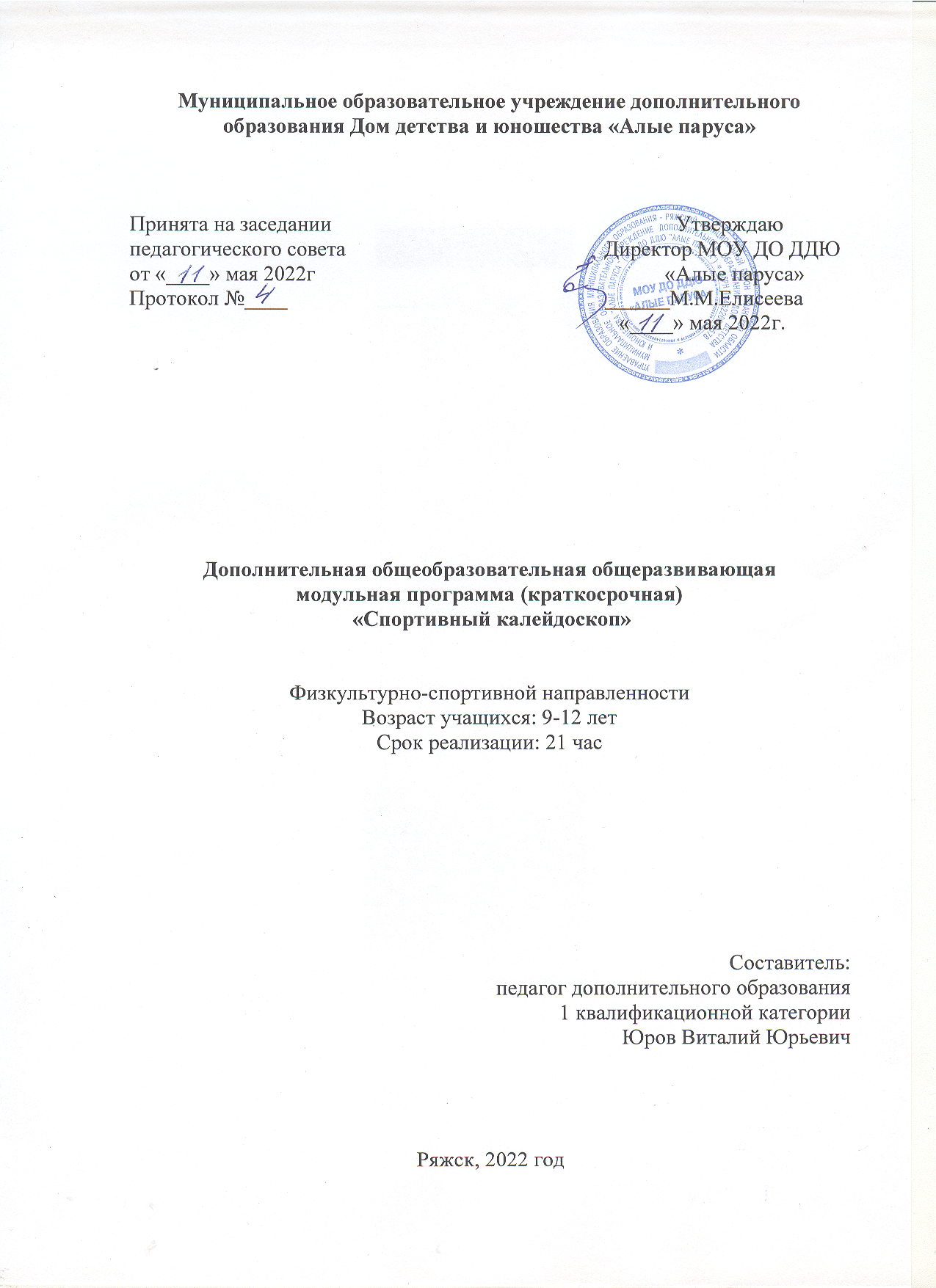 